Reverse Total Shoulder ArthroplastyRehabilitation ProtocolReverse total shoulder arthroplasty is designed for the treatment of three different shoulder conditions: (1) glenohumeral osteoarthritis in the presence of an irreparable rotator cuff, (2) complex fractures, or (3) failed conventional total shoulder arthroplasty with deficient rotator cuff tendons. A reverse total shoulder arthroplasty works by replacing the glenoid (socket) with a glenosphere (ball), and replacing the humeral head (ball) with a concave cup (socket). This change alters the biomechanics of the shoulder allowing the deltoid muscle to compensate for a deficient rotator cuff and become the primary elevator of the shoulder joint. This prosthesis is different than the conventional total shoulder arthroplasty and therefore requires a slightly modified postoperative plan. It is critical that the patient avoid putting the arm in adduction and internal rotation in conjunction with extension (tucking in a shirt, lifting oneself off the toilet, bathroom/personal hygiene) as this position greatly increases the risk of dislocation. These precautions are implemented for 12 weeks postoperatively. Below is a protocol that addresses these precautions and should be used as a guideline for patients who have undergone a reverse total shoulder arthroplasty.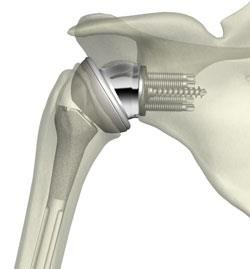 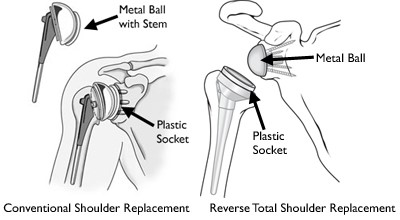 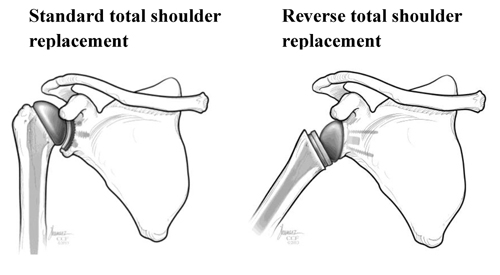 PHASE 1 (Week 0-6):Goals:Protection of prosthesis and Subscapularis repair: NO active internal rotation, NO external rotation past 0 degreesPassive range of motion (PROM) of shoulderActive range of motion (AROM) of elbow, wrist, handDevelopment of Home Exercise Program (HEP)Independent with activities of daily living (ADL’s) with modification Cryotherapy Pain and inflammation controlWeek 0-3:PROM in supine positionForward flexion and elevation in the scapular plane to 90 degreesPeriscapular sub-maximal pain-free isometrics in scapular planeSub-maximal pain-free deltoid isometrics in the scapular plane AROM/AAROM of elbow, wrist, and handPendulumsWeek 3-6:PROM in supine positionForward flexion and elevation in the scapular plane to 120 degreesER in scapular plane to 30 degreesIf tolerated, AAROM with pulleys in supine position in scapular planeForward Flexion to 130External Rotation to 30Gentle resisted exercise of elbow, wrist, and handIn order to progress to phase II, the patient must be able to:Tolerate PROM of shoulderAROM of elbow, wrist, and handIsometrically activate all components of the deltoid and periscapular musculature in the scapular plane. PHASE 2: (Week 6-12): Goals:Discontinue sling at 6 weeks. Should still be worn in public/crowded areasRestrict lifting of objects to no heavier than a coffee cup Gradually restore AROMRe-establish dynamic shoulder and scapular stability Strengthen rotator cuff and shoulder musculature (Isometrics, Theraband, dumbbell) AVOID resisted IR and hyperextension during phase 2. Limit sudden increases of deltoid activity to avoid acromion stress and fracture, this should be gradual and pain-freeWeek 6-9:Continue working on shoulder PROMOK to start PROM internal rotation to tolerance (not to exceed 50 degrees)Begin AAROM/AROM as appropriate if not already done soForward flexion, elevation, IR, ER (limit of 30 degrees) in scapular plane in supine with progression to sitting/standingProgress strengthening of elbow, wrist, handScapular stabilizer strengthening. Minimize deltoid recruitment during all exerciseWeek 10-12:Continue with above exercises and functional activity progressionBegin gentle glenohumeral IR and ER isometrics with progression to sidelying position with light weight (1-3lbs)Begin periscapular and deltoid isometrics Forward Flexion AROM strengthening in the scapular plane (1-3lbs) at varying degrees of trunk elevation In order to progress to phase III, the patient must be able to:Improving function of shoulderPatient can isotonically activate the deltoid and periscapular muscles and is gaining strengthPHASE 3: (Week 12+):Goals:Enhance shoulder mechanics, strength, and endurance Enhance functional useWeek 12-16:Continue with previous exercisesProgress to resisted flexion, elevation while standingIncorporate low level functional activities (swimming, water aerobics, jogging)PHASE 4: (4 months post-op):Goals:Continue strengthening shoulder musculature Progression toward a return to functional and recreational activitiesTypically, the patient is on a home exercise program 3-4x/weekWeek 16+:Continue with previous exercise and strength trainingStart higher level activities (tennis, light weight training, golf)Initiate functional progression to sports specific activitiesCriteria for discharge from skilled therapy:Pain free shoulder AROM with proper shoulder mechanics        (80-120 degrees of elevation with functional ER of about 30 degrees)Can complete light household and work activities